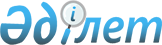 Қазақстан Республикасы Үкіметінің 2002 жылғы 29 желтоқсандағы N 1429 қаулысына толықтыру енгізу туралыҚазақстан Республикасы Үкіметінің 2003 жылғы 11 шілдедегі N 150д қаулысы      Қазақстан Республикасының Үкіметі қаулы етеді: 

      1. "2003 жылға арналған республикалық бюджеттік бағдарламалардың паспорттарын бекіту туралы" Қазақстан Республикасы Үкіметінің 2002 жылғы 29 желтоқсандағы N 1429 қаулысына  мынадай толықтыру енгізілсін: 

      көрсетілген қаулыға 503-қосымшаға: 

      6-тармақ кестесінің 5-бағанындағы 3-тармақ "дайындау" деген сөзден кейін "және техникалық-экономикалық негіздемені әзірлеу" деген сөздермен толықтырылсын. 

      2. Осы қаулы қол қойылған күнінен бастап күшіне енеді.       Қазақстан Республикасының 

      Премьер-Министрі 
					© 2012. Қазақстан Республикасы Әділет министрлігінің «Қазақстан Республикасының Заңнама және құқықтық ақпарат институты» ШЖҚ РМК
				